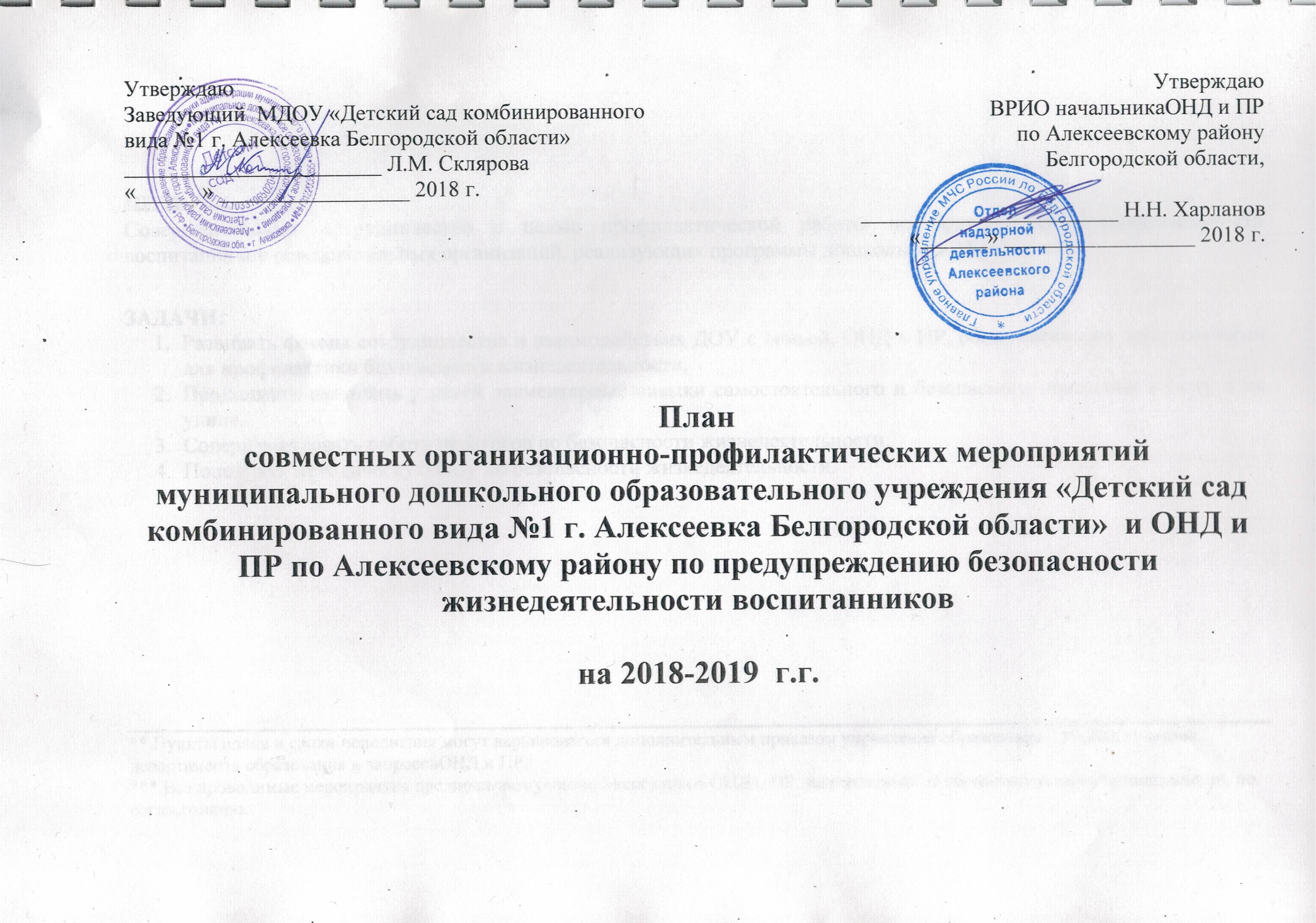 ** Пункты плана и сроки исполнения могут варьироваться дополнительным приказом управления образования с учетом приказов департамента образования и запросовОНД и ПР.*** Все проводимые мероприятия предполагают участие инспекторов ОНД и ПР, закрепленных за образовательными организациями, по согласованию.ЦЕЛЬ:Совершенствовать сотрудничество с целью профилактической работы по безопасности жизнедеятельности воспитанников образовательных организаций, реализующих программы дошкольного образования.ЗАДАЧИ:Развивать формы сотрудничества и взаимодействия ДОУ с семьей, ОНД и ПР, общественными организациями для профилактики безопасности жизнедеятельности.Продолжать развивать у детей элементарные навыки самостоятельного и безопасного поведения в быту и на улице.Совершенствовать работу педагогов по безопасности жизнедеятельности.Пополнять методическую базу по безопасности жизнедеятельности.№ п/пСодержание мероприятийОтветственныйСрок исполненияФорма отчетности1 квартал1 квартал1 квартал1 квартал1 квартал1Обновление информации в уголках ПБ, на сайтах образовательных организаций, проведение инструктажей с сотрудниками, составление плана совместной работыУО, ОНД и ПР, Заведующий ДОУПостоянно в течение годаЕжеквартальный фотоотчет, скриншот страниц2Проведение социологического исследования с целью определения уровня умений и знаний детей по правилам безопасного поведения в быту и на улице;Беседы с воспитанниками «Один дома», «Безопасность на кухне», «Опасные электрические приборы»Заведующий ДОУ, воспитателиОктябрьСводный лист обработки данных3Проведение родительского лектория с участием инспекторов ОНД и ПР «Не допускайте шалости детей с огнем»Дидактические игры «Знаешь ли ты?», «Источники опасности», «Сложи картинку»Заведующий ДОУ,ОНД и ПР, воспитателиНоябрьИнформационная справка2 квартал2 квартал2 квартал2 квартал2 квартал1Проведение единого Дня профилактики «Внимание, ёлка!»Беседы с детьми «Осторожно, ёлка!»;Конкурс рисунков «Новогодние каникулы»Заведующий ДОУ,  ОНД и ПР, воспитателиДекабрь Фотоотчет2Участие в конкурсе «Наглядно-дидактические  пособия по обучению ППБ»Обновление информации в уголке для родителей, распространение памяток «Безопасность ребенка дома»Заведующий ДОУ,воспитателиЯнварьПриказ3Проведение месячника по пожарной безопасности «Чтобы не было пожара» (беседы с детьми инспекторов ОНД и ПР)Проведение подвижных игр «Храбрые пожарные», «Спички в коробке»Заведующий ДОУ, ОНД и ПР, воспитателиФевральИнформационное письмо3 квартал3 квартал3 квартал3 квартал3 квартал1Создание воспитанниками листовок «Знаешь сам – расскажи другому» и распространение их среди ДОО;Музыкально-спортивный досуг «Путешествие по островам безопасности»Заведующий ДОУ,воспитатели, муз.руководитель, инструктор ФИЗОМартЛистовки2Участие в муниципальном конкурсе детских рисунков «Пожарный – профессия отважных людей», приуроченного ко дню пожарной охраны РоссииБеседы с воспитанниками «Осторожно, ледоход»Чтение худ.литературы, рассматривание иллюстрацийЗаведующий ДОУ,воспитателиАпрельПриказ3Проведение социологического исследования с целью определения уровня умений и знаний детей по правилам безопасного поведения детей в быту и на улицеЗаведующий ДОУ,воспитателиМайСводный лист обработки данных4 квартал4 квартал4 квартал4 квартал4 квартал1Проведение практических занятий по эвакуации детей в случае возникновения пожара в присутствии пожарного инспектора;Беседы с воспитанниками «В лесу», «У водоема»;Консультации родителям «Безопасность на воде»Заведующий ДОУ,воспитателиИюньИнформационная справка2Экскурсия в пожарную часть Проведение физкультурного досуга «Юный спасатель»Заведующий ДОУ,воспитатели, инструктор ФИЗОИюльФотоотчет3Обобщение опыта работы и выявление результативности работы по проблеме «Основные направления по профилактике безопасности жизнедеятельности детей дошкольного возраста. Их реализация через разные виды детской деятельности в разных возрастных группах».Заведующий ДОУ,воспитателиАвгуст Информационная справка